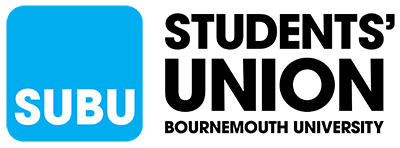 23/10/19Funding Committee Meeting  Clubs and societies have several possible funding streams open to them including fundraising, sponsorships and applying to SUBU for funding.  SUBU Funding meetings are held to discuss funding requests that have been received.  These are conducting weekly in the first time and fortnight in the second and third and students from the club or society are invited to inform the discussion.Present: Lea Ediale (SU VP Activities), Jen Caldwell (Activities Coordinator), Kerry Dean (Student Participation) Funding Requested:NAME OF CLUB/SOCIETY QuidditchFunding was requested for: South Coast Player FeeThe decisions made were based on the following discussions.  Quidditch were not in attendance:What other expenses were involved in this event - £811.40 in total. Each student pays £15 to enter this Competition. Each plater will be paying £44 each for rooms for the weekend, plus additional costs of food.The Club are fundraising for themselves, and planning events in November and December, as well as selling merchandise to the wider Quidditch Community.This is seen as a positive activity for students to be participating in, and they are also representing Bournemouth University.The total funding requested was agreed and approved by all funding committee members present.NAME OF CLUB/SOCIETY Performing Arts SocietyFunding was requested for: Show CostsThe decisions made were based on the following discussions.  Parts (Olivia and Sam)  were in attendance:Parts would like assistance to cover the hire of Shelley Theatre, which costs £3000.The Society, year on year, have been building their bank account, and they are now sustaining their balance. Their ticket sales are always good at Shelley.The membership fee is high £65, however with 60 members (40 full cast members, 20 Backstage members)We are impressed at how the society look after one another, the students all feel supported as parts are supporting Individual members’ mental health.Parts are a 5* club and raising money for MIND, this club have performed to an extremely high standard over the past years, and we believe this is something that we should be supporting with Funding.The total funding requested was agreed and approved by all funding committee members present.NAME OF CLUB/SOCIETY Improve SocietyFunding was requested for: Guest SpeakerThe decisions made were based on the following discussions.  Improvisation were not in attendance:The Guest Speaker was charging £120 for a workshop.All members were paying £5 to attend.Depending on attendance, the remaining funds would have come from the Presidents own pocket – so we are happy to cover the additional expenses needed up to £30The total funding requested was agreed and approved by all funding committee members present.Deferred to next Funding Meeting:The Indian Society – requested £1200 for Dwali event, but provided no information – we have invited the society to come and talk to us about their plans.Club	Amount RequestedAmount approvedQuidditch Club120120Parts30003000Improv3030